¡FELIZ DÍA MAMÁ!	Pega bolitas de papel en los corazones y pinta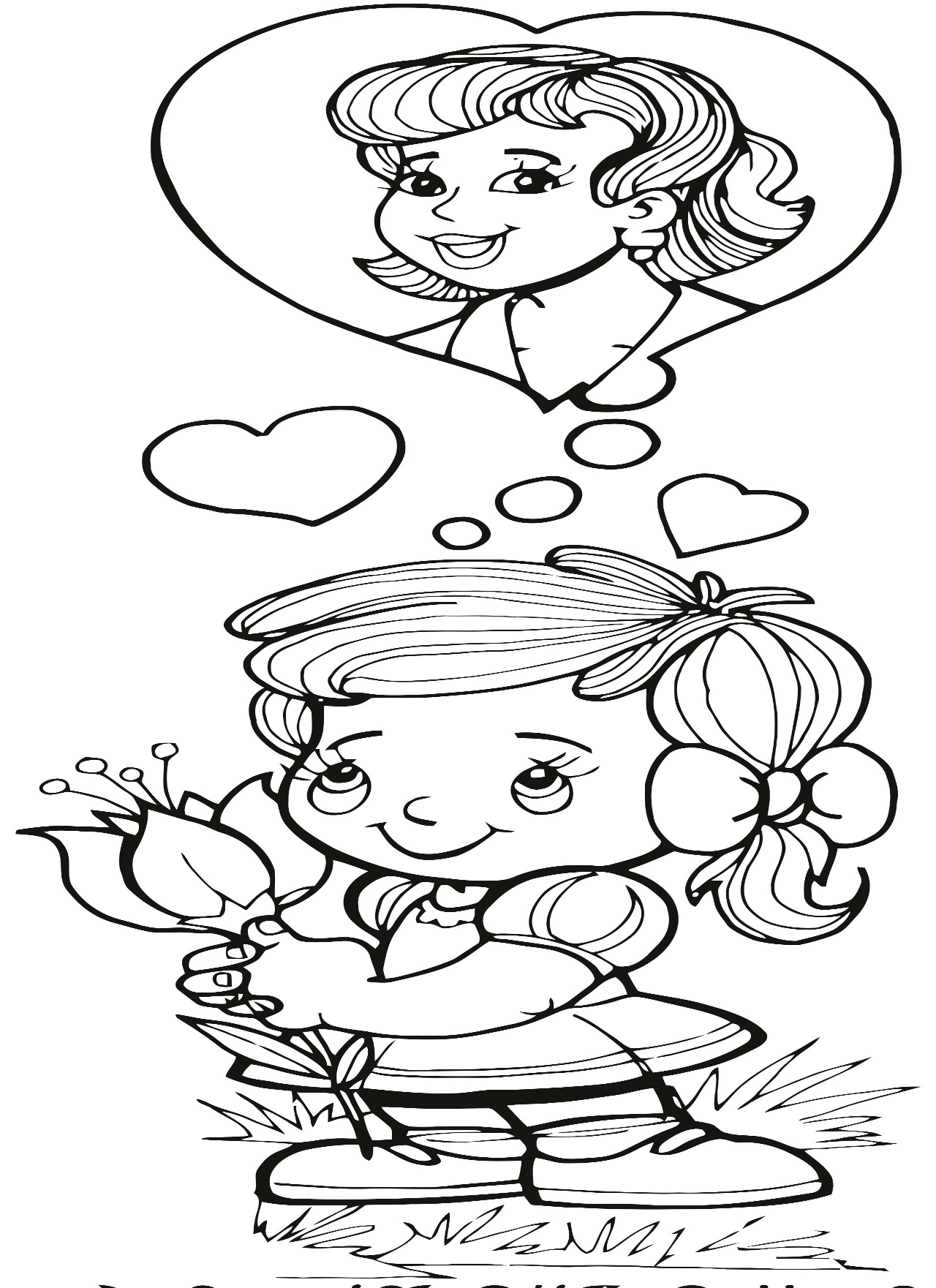 